3. Tour & Spaß    „ZABERGÄU“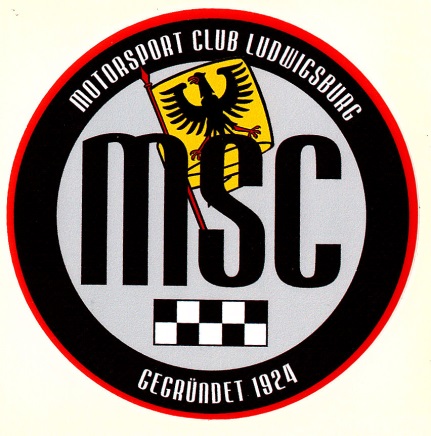 10.September 2017Start  :	  	 9.15h		Breuningerland					Abfahrt   bei ARAL-Tankstelle 10.15h		Ankunft Kloster Maulbronn   			Frühstück , Kloster Besichtigung , Krämermarkt11.30h		Abfahrt Richtung „Hörnle“ 			    12.30h 		Ankunft „Hörnle“     				Mittagessen , schöne Aussicht, kleiner Spaziergang 14.00h		Weiterfahrt  nach Bönnigheim14.45h 		Ankunft Bönnigheim 				Vinothek , Schnapsmuseum, kleine Stadtführung  35min. 15.45h 		gemütliches Zusammensitzen 			Ausklang nach individuellem Wunsch Notrufnummern     ADAC :   1805 10  11 2		Peter   :   0172 740 740 0														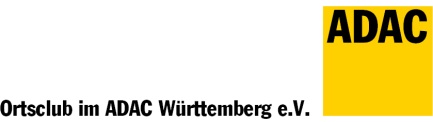 